 Wir benötigen keinen Tagesschulplatz mehr.ANMELDUNG FÜR DIE TAGESSCHULE SPITALACKER / BREITENRAINSchuljahr 2017/2018Geburtsdatum: 	MädchenKnabeStrasse / PLZ Ort: Besucht im nächsten Schuljahr die Klasse: Besonderes (Allergien, chronische Krankheiten,  kein Schweinefleisch, etc.)Verbindliche Betreuungszeiten und gewünschter Standort ankreuzen (Standortwünsche werden so weit als möglich berücksichtigt.)Bitte beachten Sie, dass halbe Betreuungseinheiten nur bewilligt werden, falls ein Wahlfachangebot oder ein ausserschulischer Kurs (Musik, Sport) besucht wird.Strasse:  Tel P: PLZ, Ort: Tel G:E-Mail:  Handy: Strasse:  Tel P: PLZ, Ort: Tel G:E-Mail:  Handy: Wer ist haupterwerbstätig? 	Wohnhaft gemeinsam mit beiden Elternteilen	Ja	NeinWenn nein, bitte die nachfolgenden Angaben machen:Wohnhaft: bei der Mutter  beim Vater     teilw. bei der Mutter, teilw. beim Vater	bei folgender Person:	Name, Vorname		Adresse, Ort		Tel P	 Handy 		E-Mail	Wem steht das Sorgerecht zu?	Mit der Unterschrift ist Ihre Anmeldung verbindlich. Änderungen können nur auf ein begründetes Gesuch an die Tageschulleitung bewilligt werden. Bern Unterschrift der Eltern/Erziehungsberechtigte: ....................................................................................                                                                                                               Der Anmeldung sind folgende Unterlagen beizulegen: Persönliches Datenblatt des KindesPersönliches Datenblatt des KindesPersonalienName und Vorname	des Kindes	Geburtsdatum				Adresse				PLZ Wohnort				Telefonnummer			Name der Erziehungsberechtigten1.  2. Telefonnummern, unter denen tagsüber im Notfall jemand erreichbar ist:Name:   Tel. – Nr.:      Name:   Tel. – Nr.:   Name:   Tel. – Nr.:   Weitere wichtige AngabenAllergien				Lebensmittelunverträglichkeit	Unser Kind isst:	 kein Fleisch	 kein Schweinefleisch	 kein FischBitte geben Sie ausschliesslich Allergien und Lebensmittelunverträglichkeiten an, bei Unklarheiten und weiteren Fragen, melden Sie sich bitte zu den Telefonzeiten. Bei Lebensmittelunverträglichkeiten wird eine unserer Köchinnen mit Ihnen Kontakt aufnehmen.Weitere Mitteilungen:Datum 	Unterschrift ...............................................................................Bitte reichen Sie das persönliche Datenblatt mit der Anmeldung ein und teilen Sie uns Änderungen jeweils sofort mit. Vielen Dank im Voraus!Schulkreis Breitenrain – Lorraine         Standort Spitalacker/Breitenrain     TagesschulleitungPeter Knecht Gotthelfstrasse 40, 3013 Bern                  Tel: 031 321 24 10www.breitenrain-lorraine.ch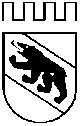 Stadt BernDirektion für Bildung Soziales und SportName, Vorname des Kindes	Spitalacker (Spi) Viktoriastrasse 60031 321 24 11Breitenrain (Br) Breitenrainstrasse 42031 321 24 12Kindergarten (KG) Spitalackerstrasse 34031 321 24 13Breitsch-Träff (BT) Breitenrainplatz 27031 321 24 15Feuerwehr (Fw) Gotthelfstrasse 29031 321 24 16 Nr.BetreuungseinheitZeitenMontagDienstagMittwochDonnerstagFreitag1Morgen07.00 – 08.152Mittag11.50 – 13.303Halber MittagA 11.50 – 12.45 oderB 12.45 – 13.30A B A B A B A B A B 4Nachmittag 113.30 – 15.005Halber Nachmittag 1(In der Filiale Kindergarten am Dienstagnachmittag wegen Ausflügen nicht wählbar!)A 13.30 – 14.15 oderB 14.15 – 15.00A B A B A B 6Nachmittag 215.00 – 18.007Halber Nachmittag 2(In der Filiale Kindergarten am Dienstagnachmittag wegen Ausflügen nicht wählbar!)A 15.00 – 16.30 oderB 16.30 – 18.00A B A B A B Name, Vorname der Mutter	Name, Vorname des Vaters	